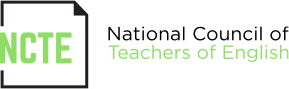 Research Foundation of NCTECULTIVATING NEW VOICES AMONG SCHOLARS OF COLOR
GRANT PROGRAM
COVER SHEETDeadline for Completed Fellowship Applications: March 15, 2024, 11:59 p.m. PT

Required Application Materials (7)1.  	Application Cover Sheet: Please send this cover sheet and the items below as a SINGLE PDF attachment to researchfoundation@ncte.org by Friday, March 15, 2024, 11:59 p.m. PT.2.  	Abstract (double-spaced) of no more than 150 words, which includes:a.      Concise statement of the purpose and significance of the study, and the research questionsb.      Summary description of the research designc.      Summary description of the methods of collecting and analyzing data3.  	Research Narrative of no more than 1,500 words (double-spaced and excluding references) that includes items a–c below:a.      Statement of the research problem and significance to English language arts. Criteria: Is the research problem clearly stated? Is its relevance clearly explained?b.      Review of related research. Criteria: Is the review up to date and adequate in scope and depth? Is the problem clearly situated in previous research?c.      Detailed description of the study’s design. Criteria: Is the design appropriate to the exploration and analysis of the stated problem? Are the methods clearly explained?4.  	Statement of Motivation and Engagement of no more than 500 words (double-spaced) that explains how your project would benefit from mentoring in this particular NCTE community, as well as how you and your project will contribute to the broader membership and the mission and vision of NCTE.5.  	Mentoring Statement of no more than 250 words (double-spaced) that explains your previous experiences with professional, academic, and/or research mentoring and any concurrent mentoring programs you are applying to.6. Curriculum Vitae (2 pages or fewer).7.  	Letter of Recommendation from someone directly familiar with your research. Please send to researchfoundation@ncte.org or submit as part of the single PDF attachment. Either is acceptable.Name of Applicant:Personal Pronouns:NCTE Member Number:Race/Ethnicity:Email:Preferred Phone:Preferred Address:Title:Institution:Are you a doctoral candidate? (Respond Yes or No):Is your research project to be completed as part of your doctoral degree program? (Respond Yes or No):Degree Program Focus and Objective:Advisor:If you are not a doctoral candidate, when (and where) did you complete your dissertation (must be within no more than two years prior to application deadline)? (Include Date of Completion and the Degree-Granting Institution):How did you learn about the Cultivating New Voices among Scholars of Color (CNV) program?